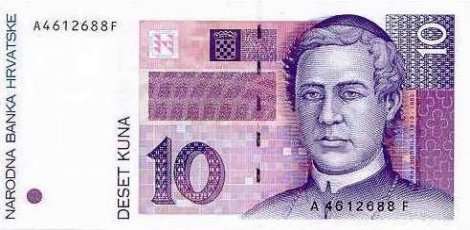 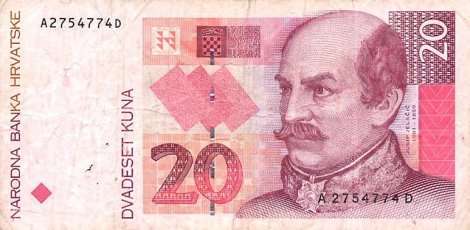 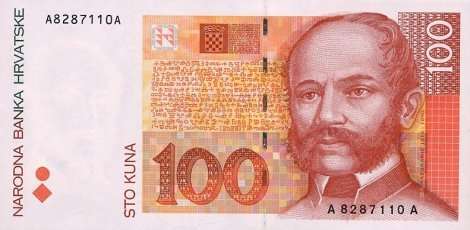 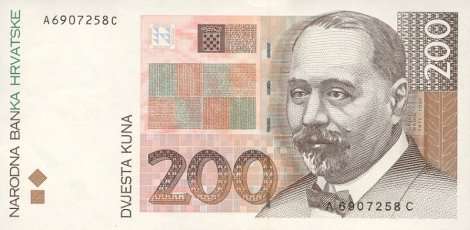 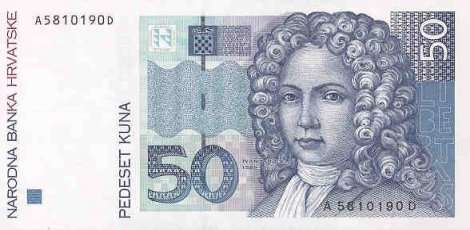 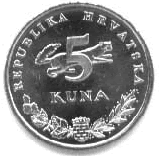 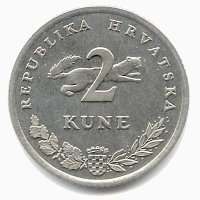 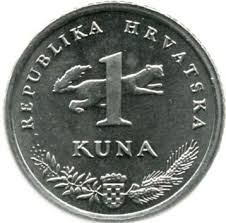 Za one koji ne mogu printati Nacrtajte   na papir pravokutnike  i  krugove. Obojite ih ,napišite  iznos novca  i izrežite .Pokušajte ovako : 